Expression of Interest Application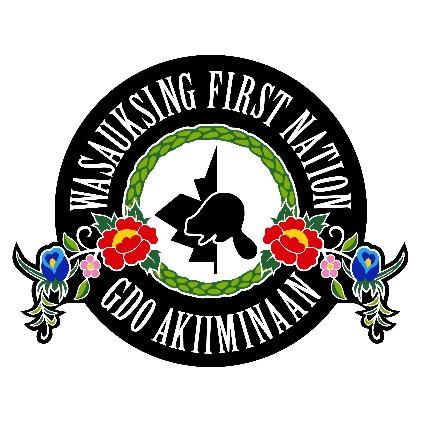 Lands and Resources CommitteeName:(First, Last)Date of Birth:(Day/Month/Year)Phone Number:Home:Mobile:Email:Brief explanation outlining interest in lands and natural resources:Brief explanation outlining interest in lands and natural resources:Brief explanation outlining interest in lands and natural resources:Brief understanding of Wasauksing First Nation traditions, customs and practices in regards to lands management and/or lands and natural resources:Brief understanding of Wasauksing First Nation traditions, customs and practices in regards to lands management and/or lands and natural resources:Brief understanding of Wasauksing First Nation traditions, customs and practices in regards to lands management and/or lands and natural resources: